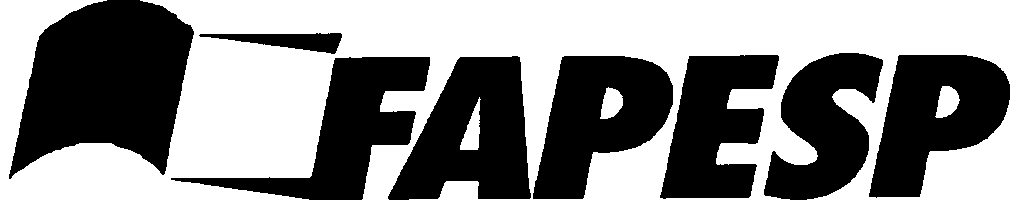 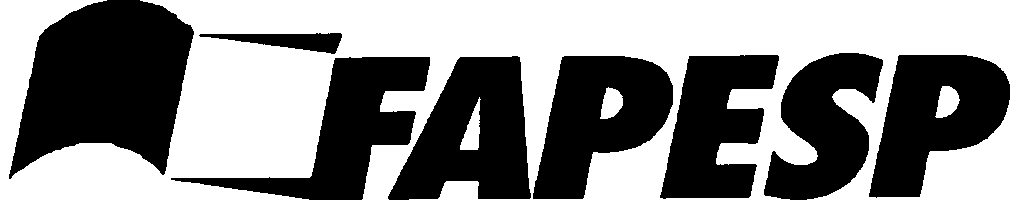 FUNDAÇÃO DE AMPARO À PESQUISA DO ESTADO DE SÃO PAULOFormulário para Parecer Inicial de Assessoria CientíficaPrograma Pesquisa Inovativa em Pequenas Empresas, PIPE – FASE 1Disponível em:: http://www.fapesp.br/docs/formularios/arquivos/pipeq1.docx Proc. No: Pesquisador (a) Responsável pelo Auxílio: ORIENTAÇÕES GERAIS PARA A ANÁLISE PELA ASSESSORIAO Programa Pesquisa Inovativa na Pequena Empresa - PIPE destina-se a apoiar o desenvolvimento de pesquisas a serem executadas no Estado de São Paulo em empresas de 1 a 250 funcionários sobre importantes problemas em ciência e tecnologia que tenham alto potencial de retorno comercial ou social. Os projetos poderão ser desenvolvidos por pesquisadores que tenham vínculo com as pequenas empresas ou que estejam associados a elas para a realização do projeto. No momento da submissão da proposta não é obrigatório que a empresa já esteja constituída. Mais informações podem ser obtidas no endereço: http://www.fapesp.br/pipe.Para a análise das propostas solicitamos à assessoria que se manifeste sobre os seguintes aspectos contidos neste formulário:Análise Geral da Proposta. A FAPESP denomina “Proposta” o conjunto de cinco partes a serem avaliadas, composto por: Projeto de Pesquisa, Experiência do Pesquisador e sua Equipe, Viabilidade do Empreendimento, Análise de Mérito das Bolsas PE e TT e Orçamento.  É recomendável que a Análise Geral da Proposta seja feita após preencher todos os outros itens deste formulário.Projeto de Pesquisa: clareza dos objetivos, adequação da metodologia, viabilidade de prazo, situação quanto ao estado da arte, situação quanto a propriedades intelectuais próprias ou de terceiros.Experiência do Pesquisador Responsável e sua Equipe: experiência em pesquisa e desenvolvimento evidenciada por resultados científicos ou tecnológicos anteriores na forma de liderança de projetos de P&D, desenvolvimento de produtos, patentes, publicações, etc.Análise de Mérito das Bolsas PE e TT Solicitadas.Viabilidade do empreendimento: encaixe produto-mercado, situação frente à concorrência, capacidade da empresa para negociar os resultados, características diferenciais dos resultados. Orçamento proposto: adequação dos valores e itens solicitados aos objetivos, análise das Bolsas de Pesquisa em Pequenas Empresas e de Treinamento Técnico solicitadas. Méritos e Deficiências da Proposta: quadro síntese das conclusões para todos os itens analisados de 1 a 5.A partir da análise desses seis pontos e preenchimento dos itens correspondentes, solicitamos completar a “Análise Geral da Proposta”. A parte final do formulário oferece a possibilidade de a assessoria apresentar comentários dirigidos exclusivamente à FAPESP (Seção “7. Informações para uso exclusivo da FAPESP”). No item “8. Declaração de não existência de conflito de interesse e compromisso de sigilo” o(a) assessor(a) declara a não existência de conflito potencial de interesse e se compromete a manter confidencial a análise apresentada à FAPESP e a resguardar a propriedade intelectual das informações e conhecimentos existentes na proposta. A FAPESP se compromete a não divulgar a identidade da assessoria.1. Projeto de pesquisa. A Fase 1 é uma fase exploratória e de análise de viabilidade, portanto não se espera uma descrição detalhada do produto a ser desenvolvido, pois esta pode ser o resultado da pesquisa. Por outro lado, espera-se um plano de pesquisa bem fundamentado.1.1 Os objetivos da pesquisa estão bem definidos e claramente apresentados? [   ]Sim  [   ]NãoComente.1.2 Há um plano bem fundamentado e com cronograma apropriado para desenvolver pesquisa aplicada com potencial para resultar em um produto, processo ou serviço inovador (o PIPE apoia tanto inovações radicais quanto incrementais) [   ]Sim  [   ]NãoComente.1.3  A metodologia proposta é adequada para atingir os objetivos da pesquisa? [   ]Sim  [   ]NãoComente.1.4 Como se situa a pesquisa proposta em relação ao estado da arte na área em que se insere?1.5 Existem informações, técnicas, procedimentos ou conhecimentos que poderiam ser incorporados e melhorariam significativamente o projeto? Indique e comente.1.6 O projeto é fundamentado em um acervo de propriedade intelectual da empresa ou do pesquisador principal que poderá contribuir positivamente para o seu sucesso?1.7 Há patentes, de outras empresas, instituições ou pesquisadores, que interfiram ou concorram com os resultados previstos? Se houver, por favor, liste-as.2. Experiência do pesquisador responsável e sua equipe2.1 A experiência prévia do pesquisador responsável e o acervo de seus trabalhos (resultados de projetos efetivamente transferidos e adotados por empresas ou pelo governo, patentes em que figure como inventor, produtos desenvolvidos, publicações, outros instrumentos de propriedade intelectual e outras informações que possam ser relevantes) levam a crer que o projeto de pesquisa poderá ser bem sucedido do ponto de vista técnico e científico? A titulação acadêmica não é um requisito essencial para o pesquisador PIPE; a experiência profissional e capacitação técnica são primordiais. [   ]Sim  [   ]NãoJustifique.2.2 Analise a adequação ao projeto dos demais membros da equipe. 2.3 Analise a experiência prévia da equipe em pesquisas ou desenvolvimento tecnológico conjuntos.3. Viabilidade do empreendimento. 3.1 A proposta demonstra o engajamento da equipe em buscar um encaixe produto-mercado que traga um bom potencial para o desenvolvimento de um negócio sustentável e com potencial de crescimento?[   ]  Sim  [   ]NãoComente.3.2 Quais outras empresas no Brasil ou no exterior oferecem um produto, processo ou serviço semelhante ao pretendido como resultado da atividade de pesquisa aqui proposta? 3.3 Quais as características que destacam o produto, processo ou serviço que a empresa pretende introduzir no mercado como resultado do projeto de pesquisa proposto? Compare com os concorrentes ou avalie em termos absolutos.3.4 A proposta evidencia como a empresa pretende desenvolver, comercializar ou negociar os resultados da pesquisa? [   ]  Sim  [   ]NãoComente.3.5 A empresa demonstra esforços para obtenção de outros recursos para financiar suas atividades de P&D ou operacionais por meio de outras fontes de investimento público ou privado?4. Bolsas. Para o PIPE, a FAPESP pode conceder, como parte do orçamento do projeto, Bolsa de Pesquisa Pequena Empresa, PE, ao coordenador do projeto (e em casos excepcionais devidamente justificados para outro pesquisador principal), ou Bolsas para Pessoal de Apoio (Treinamento Técnico, TT) mediante avaliação do projeto e do Plano de Atividades para cada bolsa solicitada. Havendo aprovação, o bolsista TT deverá ser selecionado pelo solicitante do projeto, conforme normas da FAPESP, disponíveis em www.fapesp.br/tt.4.1  A(s) bolsa(s) PE(s) solicitada(s) se justifica(m) face às necessidades do projeto?




4.2  A(s) bolsa(s) TT(s) solicitada(s) se justifica(m) face às necessidades do projeto? Analise o mérito da solicitação, a adequação da quantidade e os Planos de Atividades propostos.5. Orçamento FASE 1: limitado a R$ 200.000,00 (não incluindo RT e BC)A FAPESP só pode financiar itens diretamente relacionados a atividades de pesquisa. Os recursos da FAPESP não podem ser destinados a atividades de produção da empresa.5. Orçamento FASE 1: limitado a R$ 200.000,00 (não incluindo RT e BC)A FAPESP só pode financiar itens diretamente relacionados a atividades de pesquisa. Os recursos da FAPESP não podem ser destinados a atividades de produção da empresa.5. Orçamento FASE 1: limitado a R$ 200.000,00 (não incluindo RT e BC)A FAPESP só pode financiar itens diretamente relacionados a atividades de pesquisa. Os recursos da FAPESP não podem ser destinados a atividades de produção da empresa.5. Orçamento FASE 1: limitado a R$ 200.000,00 (não incluindo RT e BC)A FAPESP só pode financiar itens diretamente relacionados a atividades de pesquisa. Os recursos da FAPESP não podem ser destinados a atividades de produção da empresa.5. Orçamento FASE 1: limitado a R$ 200.000,00 (não incluindo RT e BC)A FAPESP só pode financiar itens diretamente relacionados a atividades de pesquisa. Os recursos da FAPESP não podem ser destinados a atividades de produção da empresa.5. Orçamento FASE 1: limitado a R$ 200.000,00 (não incluindo RT e BC)A FAPESP só pode financiar itens diretamente relacionados a atividades de pesquisa. Os recursos da FAPESP não podem ser destinados a atividades de produção da empresa.5. Orçamento FASE 1: limitado a R$ 200.000,00 (não incluindo RT e BC)A FAPESP só pode financiar itens diretamente relacionados a atividades de pesquisa. Os recursos da FAPESP não podem ser destinados a atividades de produção da empresa.5. Orçamento FASE 1: limitado a R$ 200.000,00 (não incluindo RT e BC)A FAPESP só pode financiar itens diretamente relacionados a atividades de pesquisa. Os recursos da FAPESP não podem ser destinados a atividades de produção da empresa.5. Orçamento FASE 1: limitado a R$ 200.000,00 (não incluindo RT e BC)A FAPESP só pode financiar itens diretamente relacionados a atividades de pesquisa. Os recursos da FAPESP não podem ser destinados a atividades de produção da empresa.5. Orçamento FASE 1: limitado a R$ 200.000,00 (não incluindo RT e BC)A FAPESP só pode financiar itens diretamente relacionados a atividades de pesquisa. Os recursos da FAPESP não podem ser destinados a atividades de produção da empresa.5.1 Os recursos solicitados se justificam face aos objetivos e a metodologia do projeto de pesquisa proposto? [   ]  Sim  [   ]NãoComente.5.1 Os recursos solicitados se justificam face aos objetivos e a metodologia do projeto de pesquisa proposto? [   ]  Sim  [   ]NãoComente.5.1 Os recursos solicitados se justificam face aos objetivos e a metodologia do projeto de pesquisa proposto? [   ]  Sim  [   ]NãoComente.5.1 Os recursos solicitados se justificam face aos objetivos e a metodologia do projeto de pesquisa proposto? [   ]  Sim  [   ]NãoComente.5.1 Os recursos solicitados se justificam face aos objetivos e a metodologia do projeto de pesquisa proposto? [   ]  Sim  [   ]NãoComente.5.1 Os recursos solicitados se justificam face aos objetivos e a metodologia do projeto de pesquisa proposto? [   ]  Sim  [   ]NãoComente.5.1 Os recursos solicitados se justificam face aos objetivos e a metodologia do projeto de pesquisa proposto? [   ]  Sim  [   ]NãoComente.5.1 Os recursos solicitados se justificam face aos objetivos e a metodologia do projeto de pesquisa proposto? [   ]  Sim  [   ]NãoComente.5.1 Os recursos solicitados se justificam face aos objetivos e a metodologia do projeto de pesquisa proposto? [   ]  Sim  [   ]NãoComente.5.1 Os recursos solicitados se justificam face aos objetivos e a metodologia do projeto de pesquisa proposto? [   ]  Sim  [   ]NãoComente.5.2 Analise a adequação do dimensionamento e da configuração dos itens solicitados face às reais necessidades do projeto.5.2 Analise a adequação do dimensionamento e da configuração dos itens solicitados face às reais necessidades do projeto.5.2 Analise a adequação do dimensionamento e da configuração dos itens solicitados face às reais necessidades do projeto.5.2 Analise a adequação do dimensionamento e da configuração dos itens solicitados face às reais necessidades do projeto.5.2 Analise a adequação do dimensionamento e da configuração dos itens solicitados face às reais necessidades do projeto.5.2 Analise a adequação do dimensionamento e da configuração dos itens solicitados face às reais necessidades do projeto.5.2 Analise a adequação do dimensionamento e da configuração dos itens solicitados face às reais necessidades do projeto.5.2 Analise a adequação do dimensionamento e da configuração dos itens solicitados face às reais necessidades do projeto.5.2 Analise a adequação do dimensionamento e da configuração dos itens solicitados face às reais necessidades do projeto.5.2 Analise a adequação do dimensionamento e da configuração dos itens solicitados face às reais necessidades do projeto.5.3 Existem itens que possuem finalidades principalmente “de produção” e não de pesquisa?5.3 Existem itens que possuem finalidades principalmente “de produção” e não de pesquisa?5.3 Existem itens que possuem finalidades principalmente “de produção” e não de pesquisa?5.3 Existem itens que possuem finalidades principalmente “de produção” e não de pesquisa?5.3 Existem itens que possuem finalidades principalmente “de produção” e não de pesquisa?5.3 Existem itens que possuem finalidades principalmente “de produção” e não de pesquisa?5.3 Existem itens que possuem finalidades principalmente “de produção” e não de pesquisa?5.3 Existem itens que possuem finalidades principalmente “de produção” e não de pesquisa?5.3 Existem itens que possuem finalidades principalmente “de produção” e não de pesquisa?5.3 Existem itens que possuem finalidades principalmente “de produção” e não de pesquisa?5.4  Sugestão de valores alternativos para o orçamento.Observação Importante. Devem ser excluídos do orçamento: serviços de terceiros que não de natureza técnica e eventual, obras civis, aquisição de publicações, viagens (exceto para pesquisa de campo), material e serviços administrativos. 5.4  Sugestão de valores alternativos para o orçamento.Observação Importante. Devem ser excluídos do orçamento: serviços de terceiros que não de natureza técnica e eventual, obras civis, aquisição de publicações, viagens (exceto para pesquisa de campo), material e serviços administrativos. 5.4  Sugestão de valores alternativos para o orçamento.Observação Importante. Devem ser excluídos do orçamento: serviços de terceiros que não de natureza técnica e eventual, obras civis, aquisição de publicações, viagens (exceto para pesquisa de campo), material e serviços administrativos. 5.4  Sugestão de valores alternativos para o orçamento.Observação Importante. Devem ser excluídos do orçamento: serviços de terceiros que não de natureza técnica e eventual, obras civis, aquisição de publicações, viagens (exceto para pesquisa de campo), material e serviços administrativos. 5.4  Sugestão de valores alternativos para o orçamento.Observação Importante. Devem ser excluídos do orçamento: serviços de terceiros que não de natureza técnica e eventual, obras civis, aquisição de publicações, viagens (exceto para pesquisa de campo), material e serviços administrativos. 5.4  Sugestão de valores alternativos para o orçamento.Observação Importante. Devem ser excluídos do orçamento: serviços de terceiros que não de natureza técnica e eventual, obras civis, aquisição de publicações, viagens (exceto para pesquisa de campo), material e serviços administrativos. 5.4  Sugestão de valores alternativos para o orçamento.Observação Importante. Devem ser excluídos do orçamento: serviços de terceiros que não de natureza técnica e eventual, obras civis, aquisição de publicações, viagens (exceto para pesquisa de campo), material e serviços administrativos. 5.4  Sugestão de valores alternativos para o orçamento.Observação Importante. Devem ser excluídos do orçamento: serviços de terceiros que não de natureza técnica e eventual, obras civis, aquisição de publicações, viagens (exceto para pesquisa de campo), material e serviços administrativos. 5.4  Sugestão de valores alternativos para o orçamento.Observação Importante. Devem ser excluídos do orçamento: serviços de terceiros que não de natureza técnica e eventual, obras civis, aquisição de publicações, viagens (exceto para pesquisa de campo), material e serviços administrativos. 5.4  Sugestão de valores alternativos para o orçamento.Observação Importante. Devem ser excluídos do orçamento: serviços de terceiros que não de natureza técnica e eventual, obras civis, aquisição de publicações, viagens (exceto para pesquisa de campo), material e serviços administrativos. ItemItemItemNacional (em R$)Nacional (em R$)Nacional (em R$)Importado (em US$)Importado (em US$)Importado (em US$)Importado (em US$)SolicitadoSolicitadoRecomendadoSolicitadoSolicitadoRecomendadoRecomendado5.4.1 MATERIAL PERMANENTE5.4.1 MATERIAL PERMANENTE5.4.1 MATERIAL PERMANENTE5.4.2 MATERIAL DE CONSUMO5.4.2 MATERIAL DE CONSUMO5.4.2 MATERIAL DE CONSUMO5.4.3 SERVIÇOS DE TERCEIROS 5.4.3 SERVIÇOS DE TERCEIROS 5.4.3 SERVIÇOS DE TERCEIROS 5.4.4 DESPESAS DE TRANSPORTE5.4.4 DESPESAS DE TRANSPORTE5.4.4 DESPESAS DE TRANSPORTE5.4.5 DIÁRIAS 5.4.5 DIÁRIAS 5.4.5 DIÁRIAS 5.4.6 ITENS DIVERSOS5.4.6 ITENS DIVERSOS5.4.6 ITENS DIVERSOS5.4.7 TOTAL5.4.7 TOTAL5.4.7 TOTAL5.4.8 Bolsas- Com base na análise realizada no item 4, sugira a quantidade de bolsas TT e a recomendação quanto a bolsas PE 5.4.8 Bolsas- Com base na análise realizada no item 4, sugira a quantidade de bolsas TT e a recomendação quanto a bolsas PE 5.4.8 Bolsas- Com base na análise realizada no item 4, sugira a quantidade de bolsas TT e a recomendação quanto a bolsas PE 5.4.8 Bolsas- Com base na análise realizada no item 4, sugira a quantidade de bolsas TT e a recomendação quanto a bolsas PE 5.4.8 Bolsas- Com base na análise realizada no item 4, sugira a quantidade de bolsas TT e a recomendação quanto a bolsas PE 5.4.8 Bolsas- Com base na análise realizada no item 4, sugira a quantidade de bolsas TT e a recomendação quanto a bolsas PE 5.4.8 Bolsas- Com base na análise realizada no item 4, sugira a quantidade de bolsas TT e a recomendação quanto a bolsas PE 5.4.8 Bolsas- Com base na análise realizada no item 4, sugira a quantidade de bolsas TT e a recomendação quanto a bolsas PE 5.4.8 Bolsas- Com base na análise realizada no item 4, sugira a quantidade de bolsas TT e a recomendação quanto a bolsas PE 5.4.8 Bolsas- Com base na análise realizada no item 4, sugira a quantidade de bolsas TT e a recomendação quanto a bolsas PE Bolsas PE                                      Solicitadas:                            Recomendadas:Bolsas PE                                      Solicitadas:                            Recomendadas:Bolsas PE                                      Solicitadas:                            Recomendadas:Bolsas PE                                      Solicitadas:                            Recomendadas:Bolsas PE                                      Solicitadas:                            Recomendadas:Bolsas PE                                      Solicitadas:                            Recomendadas:Bolsas PE                                      Solicitadas:                            Recomendadas:Bolsas PE                                      Solicitadas:                            Recomendadas:Bolsas PE                                      Solicitadas:                            Recomendadas:Bolsas PE                                      Solicitadas:                            Recomendadas:QuantidadeQuantidadeQuantidadeQuantidadeQuantidadeCarga HoráriaCarga HoráriaCarga HoráriaSolicitadaSolicitadaRecomendadaRecomendadaRecomendadaSolicitadaRecomendadaRecomendadaBolsas TTIBolsas TTIIBolsas TTIIIBolsas TTIVBolsas TTIVABolsas TTV6 MÉRITOS E DEFICIÊNCIAS DA PROPOSTA6 MÉRITOS E DEFICIÊNCIAS DA PROPOSTA6 MÉRITOS E DEFICIÊNCIAS DA PROPOSTA6 MÉRITOS E DEFICIÊNCIAS DA PROPOSTA6 MÉRITOS E DEFICIÊNCIAS DA PROPOSTAItemMuito BomBomCom reservasCom Deficiências1) Projeto de Pesquisaa) Definição dos objetivos da pesquisa[  ][  ][  ][  ]b) Adequação da metodologia[  ][  ][  ][  ]c) Adequação do prazo [  ][  ][  ][  ]d) Posição da proposta em relação ao estado da arte[  ][  ][  ][  ]e) Sinergia entre projeto e acervo de propriedade intelectual do pesquisador ou da empresa[  ][  ][  ][  ]f) Identificação de conflitos com conhecimento protegido[  ][  ][  ][  ]2) Pesquisador e Equipea) Experiência do pesquisador na área do projeto[  ][  ][  ][  ]b) Adequação do acervo de trabalhos do pesquisador e equipe[  ][  ][  ][  ]c) Adequação dos colaboradores e consultores[  ][  ][  ][  ]3) Viabilidade do Empreendimentoa) Ineditismo do produto, processo ou serviço [  ][  ][  ][  ]b) Diferencial de qualidade do produto, processo ou serviço [  ][  ][  ][  ]c) Potencial competitivo do produto, processo ou serviço[  ][  ][  ][  ]d) Potencial da empresa para negociar o produto, processo ou serviço desenvolvido[  ][  ][  ][  ]e) Potencial da empresa para captar recursos de outras fontes[  ][  ][  ][  ]4) Análise de Mérito das Bolsas PE e TT[  ][  ][  ][  ]5) Orçamentoa) Adequação do orçamento face aos objetivos e a metodologia do projeto de pesquisa proposto[  ][  ][  ][  ]b) Adequação do dimensionamento e da configuração dos equipamentos solicitados face às reais necessidades do projeto[  ][  ][  ][  ]c) Adequação das bolsas de Treinamento Técnico solicitadas[  ][  ][  ][  ]ANÁLISE GERAL DA PROPOSTA – É o resumo da análise dos seguintes itens deste formulário: 1. Projeto de Pesquisa2. Experiência do Pesquisador Responsável e sua Equipe3. Viabilidade do empreendimento4. Avaliação de Mérito das Bolsas PE e TT Solicitadas5. Orçamento Proposto 6. Méritos e Deficiências da Proposta.Por favor, faça esta análise geral após preencher todos os outros itens deste formulário.ANÁLISE FINAL DA PROPOSTA [  ] Muito Boa[  ] Boa com deficiências sanáveis[  ] Boa com deficiências significativas em pontos fundamentais[  ] Com sérias deficiências7. INFORMAÇÕES PARA USO EXCLUSIVO DA FAPESPO conteúdo dos itens de anteriores poderá, a critério da FAPESP, ser enviado na íntegra ao proponente. Caso deseje acrescentar informações consideradas importantes para a FAPESP fundamentar sua decisão, e que não devam ser transcritas ao proponente por seu caráter confidencial, inclua-as neste espaço.8. DECLARAÇÃO DE NÃO EXISTÊNCIA DE CONFLITO DE INTERESSE E COMPROMISSO DE SIGILODeclaro não haver nenhuma circunstância caracterizando situação de potencial conflito de interesse  ou que possa ser percebida como impeditiva para um parecer isento.  Comprometo-me a manter sob sigilo todas as informações confidenciais constantes deste processo, em particular, a minha condição de assessor e o teor deste parecer. Comprometo-me a resguardar a Propriedade Intelectual dos conhecimentos e informações constantes na proposta analisada.Local e data (dd/mm/aaaa):Nome Legível e assinatura: